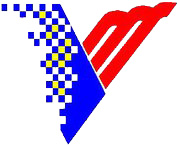        Institutional ANIMAL CARE AND USE COMMITTEE         Universiti Putra Malaysia      Annual/Final Report of Research ProjectPlease use this form to report on the progress or completion of the animal study Applications for continuation or extension need to be reviewed and approved by the IACUCThis completed form needs to be submitted to The Secretary, Institutional Animal Care and Use Committee, c/o Veterinary Research Division, Department of Veterinary Services, Aras 1, Lot 4G1, Blok Podium 1A, 
Wisma Tani, No.28, Persiaran Perdana, Presint 4, Pusat Pentadbiran Kerajaan Persekutuan, 
62624 Putrajaya Malaysia.  All enquiries should be directed to the secretary at:Attention:	Dr. Nurul Huda Mohd ZairiE-mail: 	huda@dvs.gov.myPhone: 	603-88702279Fax: 	             603-88905830Please use this form to report on the progress or completion of the animal study Applications for continuation or extension need to be reviewed and approved by the IACUCThis completed form needs to be submitted to The Secretary, Institutional Animal Care and Use Committee, c/o Veterinary Research Division, Department of Veterinary Services, Aras 1, Lot 4G1, Blok Podium 1A, 
Wisma Tani, No.28, Persiaran Perdana, Presint 4, Pusat Pentadbiran Kerajaan Persekutuan, 
62624 Putrajaya Malaysia.  All enquiries should be directed to the secretary at:Attention:	Dr. Nurul Huda Mohd ZairiE-mail: 	huda@dvs.gov.myPhone: 	603-88702279Fax: 	             603-88905830Please use this form to report on the progress or completion of the animal study Applications for continuation or extension need to be reviewed and approved by the IACUCThis completed form needs to be submitted to The Secretary, Institutional Animal Care and Use Committee, c/o Veterinary Research Division, Department of Veterinary Services, Aras 1, Lot 4G1, Blok Podium 1A, 
Wisma Tani, No.28, Persiaran Perdana, Presint 4, Pusat Pentadbiran Kerajaan Persekutuan, 
62624 Putrajaya Malaysia.  All enquiries should be directed to the secretary at:Attention:	Dr. Nurul Huda Mohd ZairiE-mail: 	huda@dvs.gov.myPhone: 	603-88702279Fax: 	             603-88905830Please use this form to report on the progress or completion of the animal study Applications for continuation or extension need to be reviewed and approved by the IACUCThis completed form needs to be submitted to The Secretary, Institutional Animal Care and Use Committee, c/o Veterinary Research Division, Department of Veterinary Services, Aras 1, Lot 4G1, Blok Podium 1A, 
Wisma Tani, No.28, Persiaran Perdana, Presint 4, Pusat Pentadbiran Kerajaan Persekutuan, 
62624 Putrajaya Malaysia.  All enquiries should be directed to the secretary at:Attention:	Dr. Nurul Huda Mohd ZairiE-mail: 	huda@dvs.gov.myPhone: 	603-88702279Fax: 	             603-88905830Please use this form to report on the progress or completion of the animal study Applications for continuation or extension need to be reviewed and approved by the IACUCThis completed form needs to be submitted to The Secretary, Institutional Animal Care and Use Committee, c/o Veterinary Research Division, Department of Veterinary Services, Aras 1, Lot 4G1, Blok Podium 1A, 
Wisma Tani, No.28, Persiaran Perdana, Presint 4, Pusat Pentadbiran Kerajaan Persekutuan, 
62624 Putrajaya Malaysia.  All enquiries should be directed to the secretary at:Attention:	Dr. Nurul Huda Mohd ZairiE-mail: 	huda@dvs.gov.myPhone: 	603-88702279Fax: 	             603-88905830PrincipalInvestigator PrincipalInvestigator IACUC-DVS No.Department / Division / InstituteDepartment / Division / InstitutePhoneAddressE-mailProject Title Check One:Check One:Anticipated end date of research project:____ AProposal was not funded and/or research will not begin. Please close the project files.Funding source: Project No:____ BFunding and/or start of research are pending. Please keep the project active.  Location(s) of animal housing:____ CProject is completed. Please close the project files.  Location(s) of animal experiments and procedures:____ DProject is still ongoing and will continue beyond the anniversary date. Please keep the project active.  Disposition of animals:ANIMAL USAGEANIMAL USAGEANIMAL USAGEANIMAL USAGESpeciesNumber approvedNumber usedRemarksPlease list the animal study/experiments during the past year, and a brief summary of findings/outcome.  Please list the animal study/experiments yet to be carried out.Please list problems related to the care and use of animals (if any).DECLARATION To the best of our knowledge, we hereby declare that the care and use of animals has been carried out as described in the approved Animal Utilisation Protocol and abide by DVS policy and MYCODE guidelines involving the care and use of animals.   